SHIVALIK PUBLIC SCHOOL, MOHALI WORLD  BICYCLE RALLY4th to 10thJune, 2022The NSS unit of Shivalik Public School Phase- VI, held a bicycle rally to commemorate India’s 75 years of independence as a part of Azadi Ka Amrit Mahotasv on World Bicycle Day. The endeavor aimed at promoting the motto of Pryavaran Suraksha amongst all. Students from the classes 9 to 12 participated in the rally with great enthusiasm. 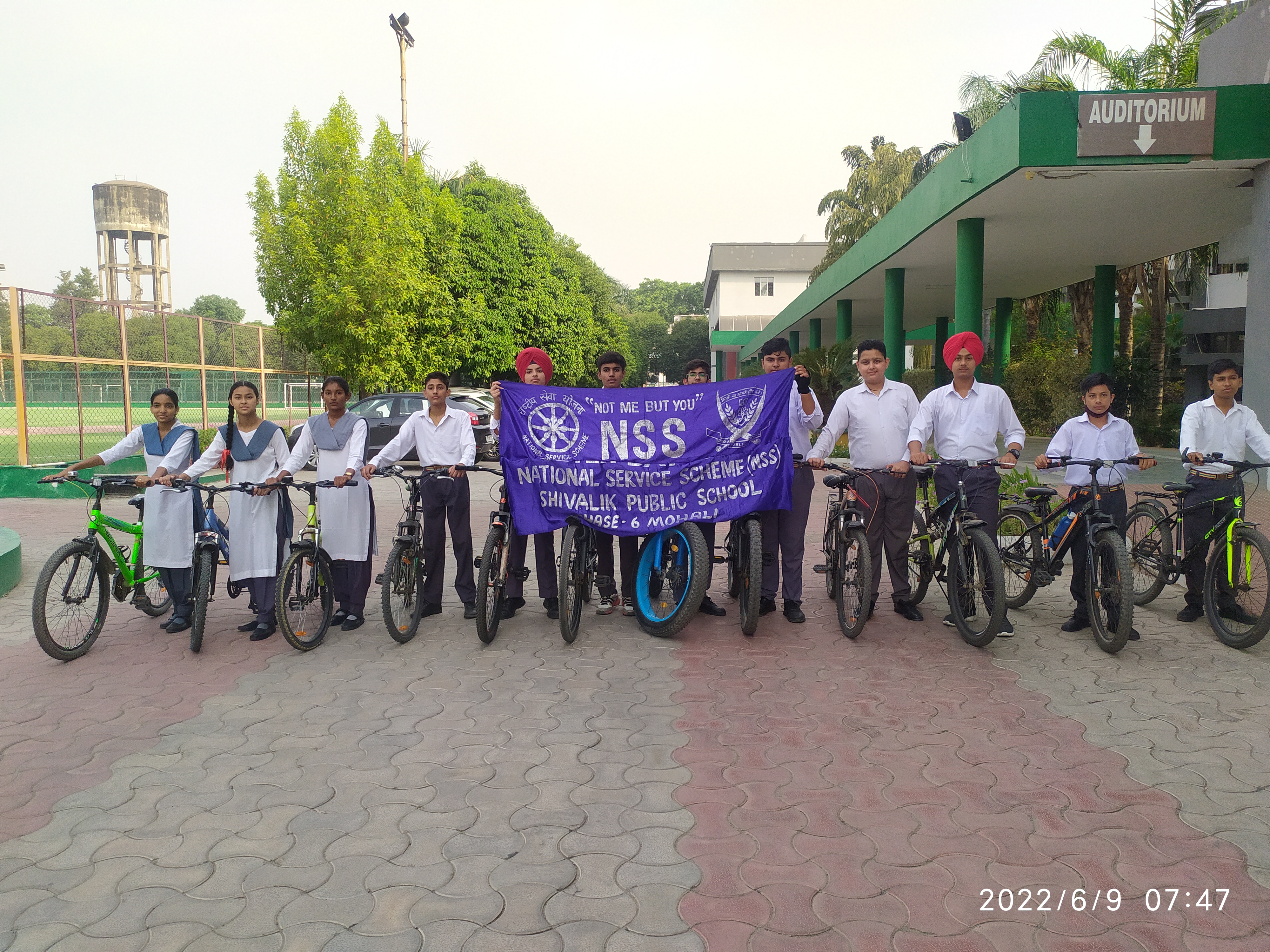 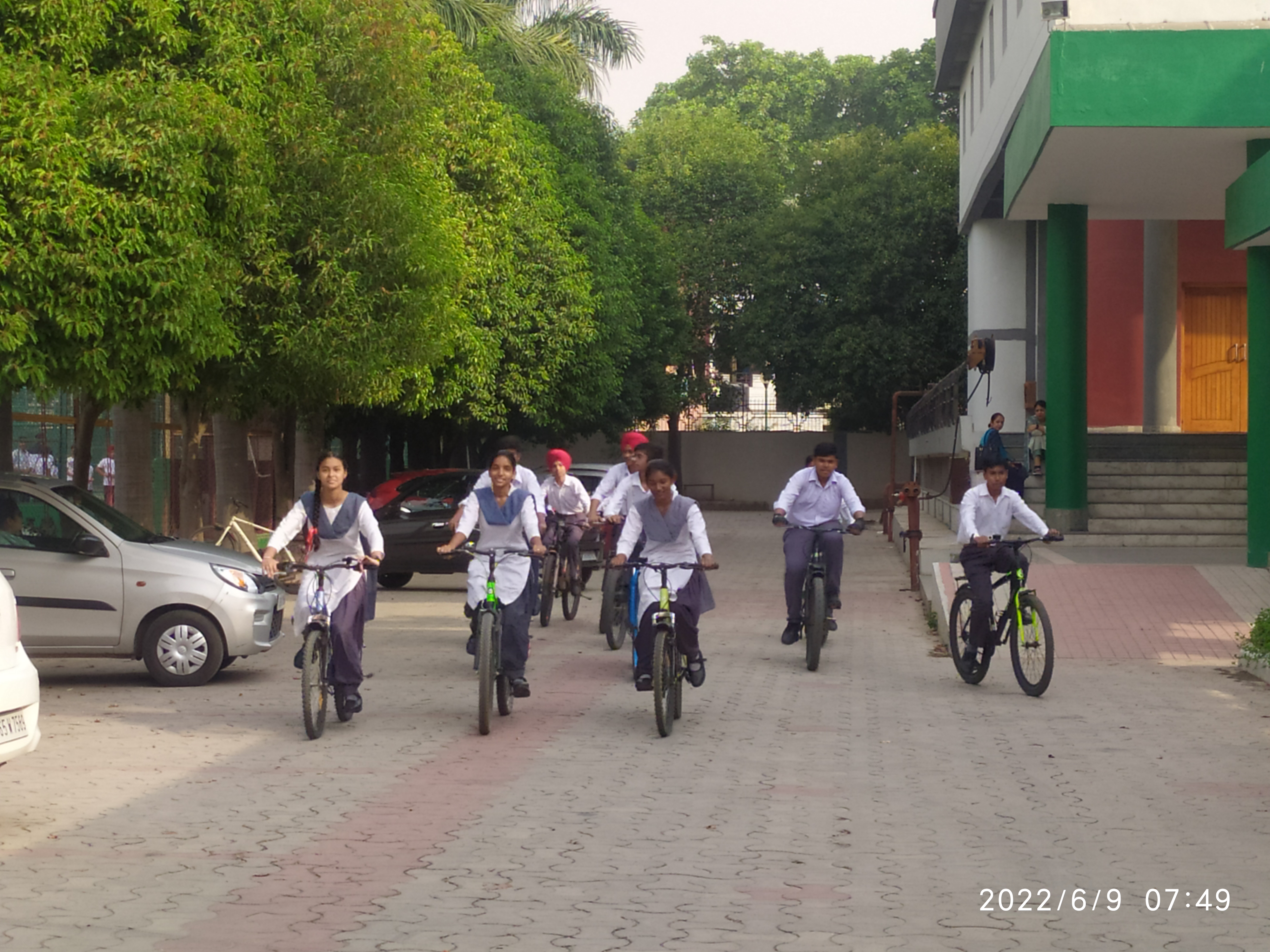 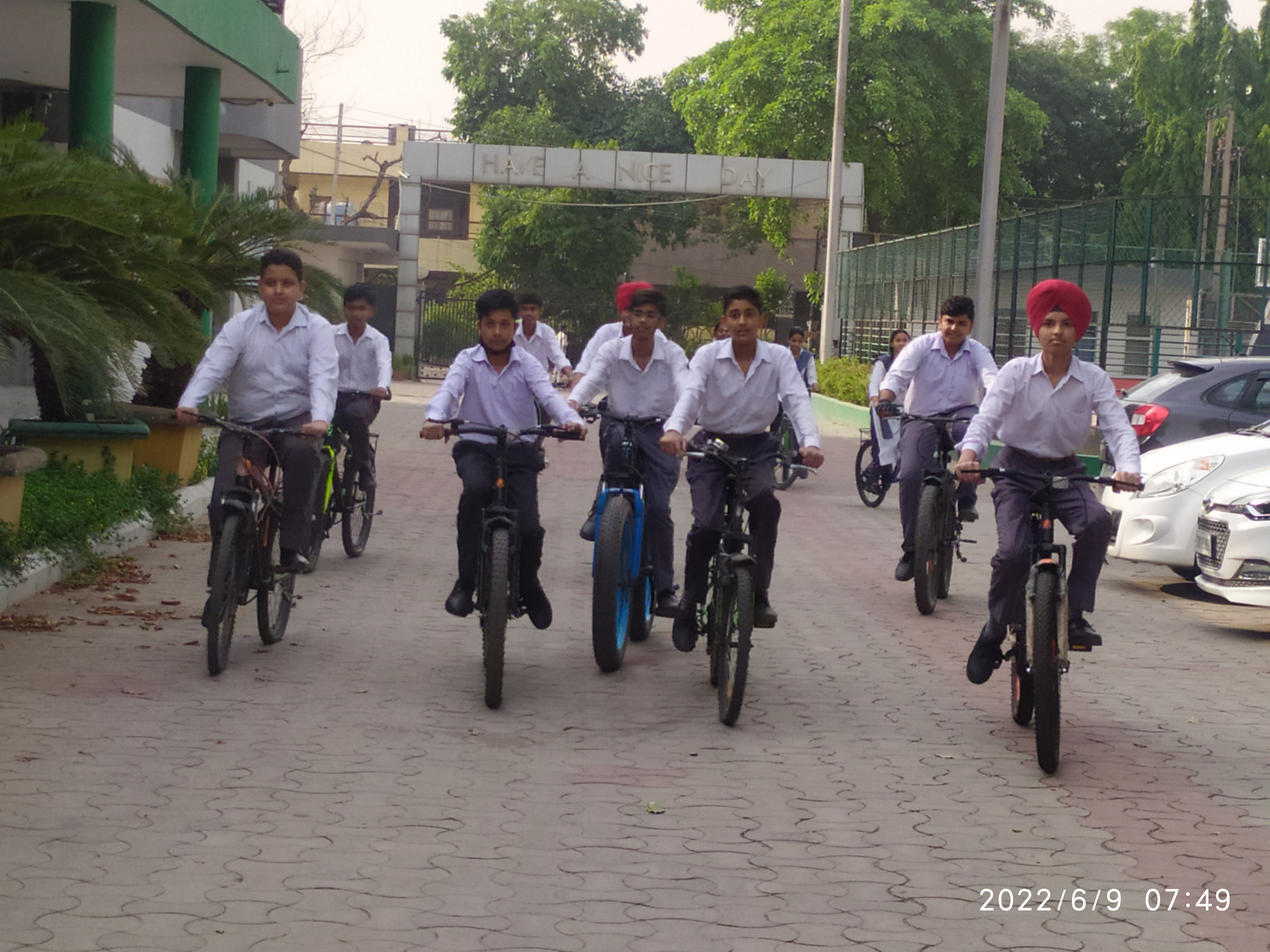 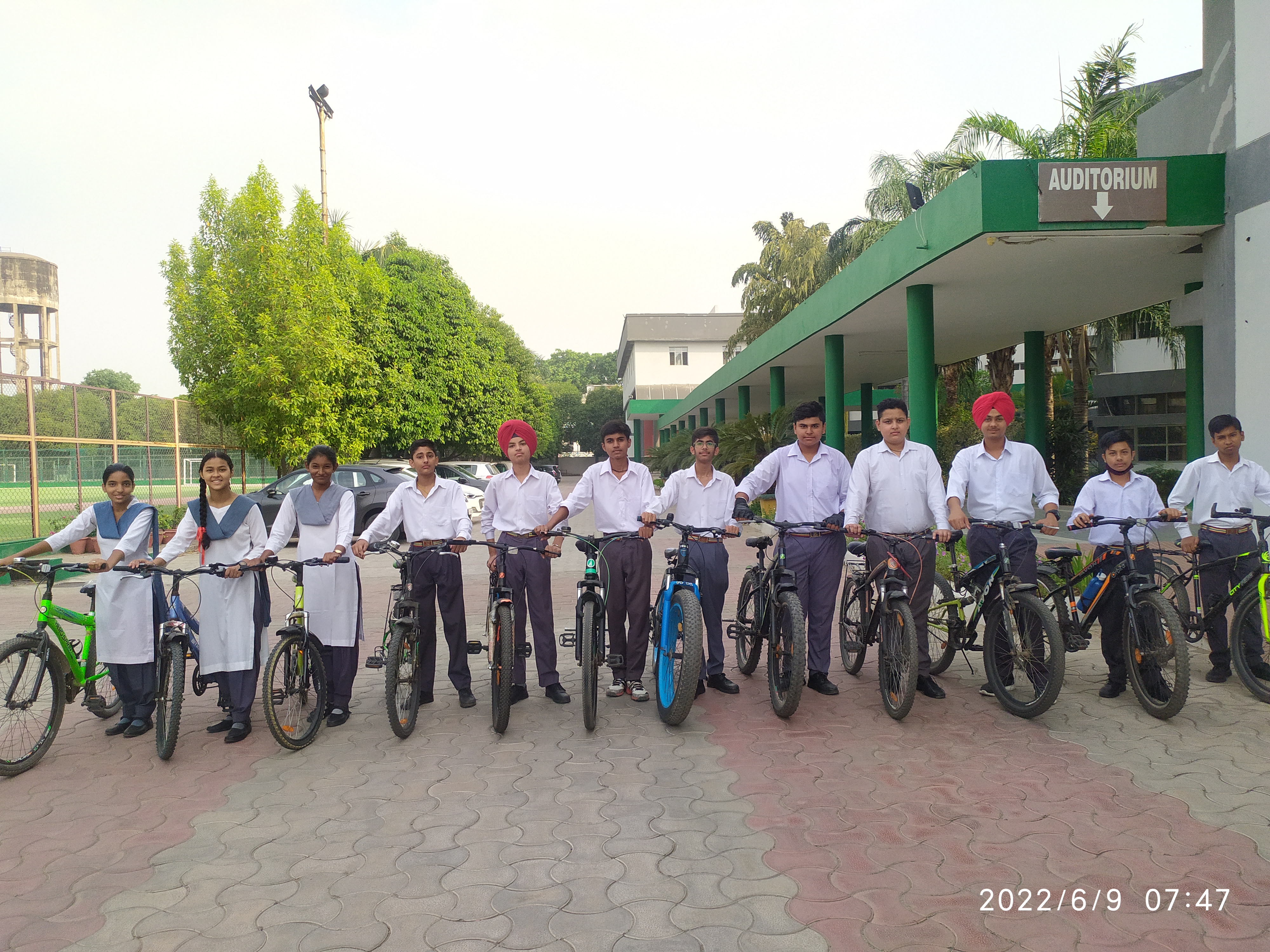 